МІНІСТЕРСТВО ОСВІТИ І НАУКИ УКРАЇНИХАРКІВСЬКИЙ НАЦІОНАЛЬНИЙ УНІВЕРСИТЕТМІСЬКОГО ГОСПОДАРСТВА імені О. М. БЕКЕТОВАДо друкуЗаступник голови НМР УніверситетуПан М.П.МЕТОДИЧНІ  ВКАЗІВКИДЛЯ ОРГАНІЗАЦІЇ САМОСТІЙНОЇ РОБОТИ з дисципліни  Іноземна мова (англійська мова)(для студентів 2 курсу денної форми навчання освітньо-кваліфікаційного рівня бакалавр напряму підготовки «Будівництво»)«Eко-Будівництво» (Бамбук, ротанг, сізаль та очерет)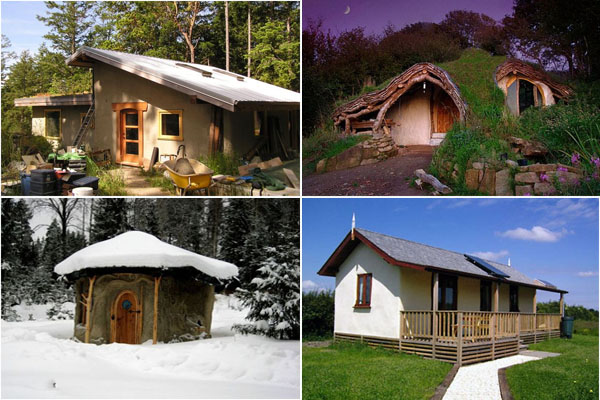 Харків ХНУМЕ 2016Методичні вказівки для організації самостійної роботи з дисципліни  «Іноземна мова» (англійська мова) (для студентів 2 курсу денної форми навчання освітньо-кваліфікаційного рівня бакалавр напряму підготовки «Будівництво») / Харк. нац. ун-т міськ. госп-ва ім. О. М. Бекетова; уклад. :О. В. Маматова. – Х. : ХНУМГ, 2016. – 40 с.Укладач: О. В. МаматоваРецензент: доц., канд. пед. наук О. Л. ІльєнкоРекомендовано кафедрою іноземних мов, протокол №1  від 28.08. 2015 р.